Администрация муниципального образования «Город Астрахань»РАСПОРЯЖЕНИЕ23 апреля 2018 года №1988-р«О временном ограничении дорожного движения на время проведения репетиций парада ко Дню Победы»В соответствии с Федеральными законами «Об общих принципах организации местного самоуправления в Российской Федерации», «Об автомобильных дорогах и о дорожной деятельности в Российской Федерации» и о внесении изменений в отдельные законодательные акты Российской Федерации, «О безопасности дорожного движения», Законом Астраханской области «О случаях установления временных ограничения или прекращения движения транспортных средств по автомобильным дорогам регионального или межмуниципального, местного значения в границах населенных пунктов», постановлением Правительства Астраханской области от 16.03.2012 № 86-П «О Порядке осуществления временных ограничения или прекращения движения транспортных средств по автомобильным дорогам регионального или межмуниципального, местного значения в Астраханской области», Уставом муниципального образования «Город Астрахань», в связи с проведением репетиций парада ко Дню Победы:Ввести временное ограничение дорожного движения 24.04.2018, 26.04.2018, с 08:00 до 13:00 по пл. Ленина от ул. Адмиралтейской до ул. М. Джалиля.Утвердить прилагаемую схему расположения технических средств организации дорожного движения на время проведения репетиций парада ко Дню Победы.Управлению транспорта и пассажирских перевозок администрации муниципального образования «Город Астрахань» организовать движение городских автобусов в соответствии с разработанными маршрутами согласно приложению к настоящему распоряжению администрации муниципального образования «Город Астрахань».Управлению информационной политики администрации муниципального образования «Город Астрахань» разместить настоящее распоряжение на официальном сайте администрации муниципального образования «Город Астрахань» и проинформировать население о принятом распоряжении в средствах массовой информации.Контроль за исполнением настоящего распоряжения администрации муниципального образования «Город Астрахань» возложить на начальника управления по коммунальному хозяйству и благоустройству администрации муниципального образования «Город Астрахань»И.о. главы администрации С.Б. Агабеков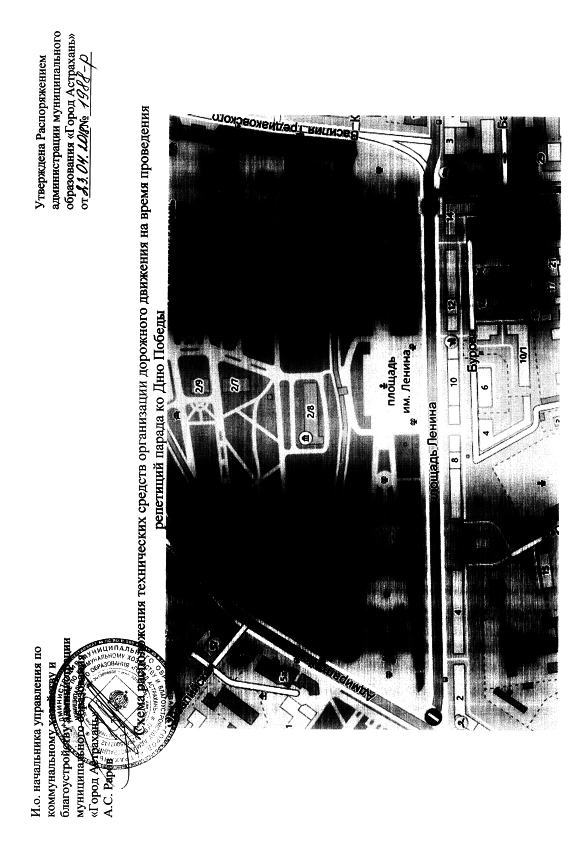 Приложениек распоряжению администрации муниципального образования «Город Астрахань» от 23.04.2018 № 1988-рМАРШРУТЫследования транспортных средств, осуществляющих перевозки пассажиров и багажа на муниципальных маршрутах регулярных перевозок в муниципальном образовании «Город Астрахань», при закрытии движения автотранспорта 24.04.2018, 26.04.2018, с 08:00 до 13:00 на время проведения репетиций парада ко Дню ПобедыМаршруты №№ 4с, 26с, 43с. При движении автобусов в прямом направлении: ул. Адмиралтейская, ул. Эспланадная, ул. Коммунистическая... далее по утвержденному маршруту.При движении автобусов в обратном 	направлении:ул. Коммунистическая, ул. Свердлова, ул. Адмиралтейская.,, далее по утвержденному маршруту.Маршрут № 86с. При движении автобусов в прямом направлении по утвержденному маршруту.При движении автобусов в обратном	 направлении:ул. Адмиралтейская, ул. Эспланадная, ул. Коммунистическая, ул. Свердлова, ул. Победы, ул. 3-я Интернациональная... далее по утвержденному маршруту.Маршруты №№ 30с, 93р. При движении автобусов в прямом направлении: ул. Адмиралтейская, ул. Пугачева, пл. Октябрьская.При движении автобусов в обратном направлении: пл. Октябрьская, ул. Адмиралтейская ... далее по утвержденному маршруту.Маршрут № ЗОн. При движении автобусов в прямом направлении: ул. Адмиралтейская, ул. Набережная Приволжского Затона (до пересечения с ул. Котовского).При движении автобусов в обратном направлении: ул. Набережная Приволжского Затона (от пересечения с ул. Котовского), ул. Адмиралтейская... далее по утвержденному маршруту.Маршрут № 9с. При движении автобусов в прямом направлении: ул. Кирова, ул. Набережная 1 Мая (нечет.), ул. Адмиралтейская... далее по утвержденному маршруту.При движении автобусов в обратном направлении по утвержденному маршруту.Маршруты №№ 33с, ЗЗск. При движении автобусов в прямом направлении: ул. Ленина, ул. Кирова, ул. Набережная 1 Мая (нечет.), ул. Адмиралтейская.При движении автобусов в обратном направлении по утвержденному маршруту.Маршрут № 46с. При движении автобусов в прямом направлении: по утвержденному маршруту.При движении автобусов в обратном направлении: ул. Ленина, ул. Кирова, ул. Набережная 1 Мая (нечет.), ул. Набережная Приволжского Затона... далее по утвержденному маршруту.Маршрут № 52с. При движении автобусов в прямом направлении: по утвержденному маршруту.При движении автобусов в обратном направлении ул. Ленина, ул. Кирова, ул. Набережная 1 Мая (нечет.), ул. Набережная Приволжского Затона, далее по утвержденному маршрутуНачальник управлениятранспорта и пассажирских перевозок Т.Я. Биймурзаев